Квест-иградля детей старшей группы"В поисках сокровищ"Разработала воспитатель:Набиева Р.М.г. Ханты -Мансийск2019годЦель: создать условия для эмоционального общения детей в игровых ситуациях; формировать умения и навыки взаимодействия детей друг с другом;Задачи:Образовательные: учить внимательно слушать задание, отгадывать загадки.Развивающие: закреплять навыки метания мяча в вертикальную цель; умение показывать и повторять движения; развивать физические качества: быстроту, ловкость; развивать воображение.Воспитательные: воспитывать чувство товарищества, настойчивость в достижении цели, развивать умение проявлять дружескую взаимопомощь.Оборудование:Одежда для пиратов (тельняшки, шляпы, банданы, таблички с именами пиратов; сок, стаканчики и трубочки; пиратский флаг; мячики, цель метания "Осьминог", кости из бумаги; шоколадные монеты, бусы и браслеты в сундук сокровищ, сундук, части-обрывки карты 6 шт., обозначения по периметру группы: Долина Мудрости; Коралловая бухта; таверна «Три пескаря»; Сонная лощина;Ход игрыВедущий (воспитатель):-Здравствуйте, ребята! Вы хотите приключений? Тогда давайте мы с вами превратимся в веселых пиратов! Но пиратами могут быть только смелые, ловкие и умелые ребята. Сегодня мы проверим вашу ловкость, быстроту и умение дружить.-Для начала нам необходимо сменить костюмы. (Дети одевают различные костюмы пиратов, тельняшки, банданы, шляпы и т. д. / под музыку/)- Вчера мы поймали в нашей реке Иртыш бутылку, в которой оказалась записка. Хотите прочитать, что там написано? (Записка должна выглядеть старой – пожелтевшей, с потрепанными краями).Воспитатель читает содержимое записки: «Меня зовут пират Джек Воробей. Один очень старый пират рассказал мне, что на острове Пираторленд спрятаны несметные сокровища. Я собрал команду и отправился в путешествие. Уже через месяц мы причалили к берегу острова. Мы очень долго искали сокровища, перекопали весь остров, но ничего так и не нашли. Если вы найдете эту записку, отправляйтесь в плавание и отыщите сокровища. С уважением, гроза Карибского моря пират Джек Воробей. Попутного вам ветра!» 1-я часть карты острова Пираторленд прилагается.Воспитатель:- Ну, что, ребята, займемся поисками сокровищ? Я знаю, что у всех настоящих пиратов есть слово, которое они кричат все вместе, когда победят. Это слово «Карамба!» Давайте потренируемся кричать его все вместе, дружно взявшись за руки: "Карамба!" Кричим:"Карамба!"1. Первое испытание. Все пираты должны уметь внимательно слушать команды капитана и быстро их исполнять. Встаем в круг и выполняем команды быстро и правильно!Лево руля! – все должны повернуться направо;Право руля! – все должны повернуться направо;Поднять паруса! – все поднимают руки вверх;Драить палубу! – все начинают тереть ногой по полу;Пушечное ядро! - все приседают;Кричим:"Карамба!"2 . Воспитатель:- Молодцы! Я вижу, что все вы готовы стать настоящими пиратами. Кричим:"Карамба!"Воспитатель:-Сокровища закопал самый старый и страшный пират, а карту он разорвал на несколько кусочков и разбросал по всему океану. Чтобы нам найти клад, нужно пройти много препятствий и отыскать все кусочки карты. Мы сложим кусочки карты и отыщем сокровища. Ну что команда готова? Тогда в путь! Вперед за сокровищами! (дети садятся в  корабль, капитан с штурвалом, впередсмотрящий с подзорной трубой ) Кричим:"Карамба!"3. Следующий этап приключения «Долина Мудрости». Воспитатель:-На горизонте второй кусочек карты! Возле Долины мудрости на карте стоит цифра 1. Значит, начинать поиск сокровищ нужно именно с этого места. Причаливаем. Сходим на берег. (Дети подходят к стене, где указатель «Долина Мудрости». Когда дети подходят к столу, воспитатель подсказывает, что нужно что-то найти, может быть, какой-то знак, метку или записку. Дети находят свернутый в трубочку длинный лист бумаги. Там записка: «Чтобы получить кусочек пиратской карты, вы должны отгадать все загадки», воспитатель зачитывает загадки, дети-пираты отгадывают.а) Он коварнейший злодей. Им пугают всех детей,Носит пистолет и нож, Учиняет он грабеж.Он то беден, то богат и все время ищет клад.Отвечайте поскорей Кто же это… .? (БАРМАЛЕЙ)б) Над водой взметнулась глыба - Это очень злая рыба.Показала свой плавник И опять исчезла вмиг. (Акула)в) Через океан плывет великан И пускает он фонтан. (КИТ)г) Как плывут они красиво –Очень быстро и игриво!Нам показывают спиныИз морской воды… (дельфины)д) Ты со мною не знаком?Я живу на дне морском,Голова и восемь ног –Вот и весь я - … (осьминог)Воспитатель:-Мы отгадали все загадки! Взялись за руки и кричим:"Карамба!"Когда загадки разгаданы, воспитатель читает приписку под загадками: «Теперь, когда все загадки разгаданы, вы можете отправляться дальше. Про кого была последняя загадка? Ищите его, и найдете следующий обрывок карты».4. Следующий этап – Коралловая бухта.Воспитатель:- Молодцы! Ищем вокруг осьминога! (На ватмане, на стене, нарисован осьминог).- По курсу гигантский осьминог, он хочет потопить наш корабль, нужно его атаковать. Ищите, около него должно быть следующее задание. Задание: «Метать мячики в осьминога, с завязанными глазами».(Участвуют все дети, активно метают набивные мячики, «случайно» из-за ватмана выпадает обрывок пиратской карты).Воспитатель:- Молодцы вы победили осьминога и получили третий кусок карты.                                                                Кричим:"Карамба!" А теперь нам нужно плыть дальше.5. Следующий этап. Воспитатель:- Разрази меня гром! Кажется, я проголодалась. А вы? Предлагаю заплыть подкрепиться в таверну «Три пескаря».Конкурс "Кто быстрее выпьет воду". (По два-три ребенка пьют сок через трубочки на скорость. Под одним из стаканчиков находим четвертый обрывок карты). Получаем четвертый кусок карты с указанием найти кости.Кричим:"Карамба!"(садимся на корабль)6. Следующий этап. Воспитатель:- Плывем дальше, смотрим в бинокль, трубу, по сторонам, ищем кости.Нам нужно доплыть к следующему обрывку карты.Воспитатель:-Слева по борту вижу разбросанные кости. Сходим на берег.У костей находим задание: «Вам предстоит игра в кости. Игра "Кто больше соберет костей за 1 минуту". Под одной из костей находим (подбрасываем) пятый кусок карты и указание. Что надо побывать в Сонной лощине.7. Следующий этап. Воспитатель:- Нам осталось найти последний обрывок карты. Садимся на корабль! Плывем дальше до Сонной лощины. Сходим на берег, в лощину!Здесь засыпают все люди и животные. Чтобы не уснуть, нам надо поиграть в игру "Передай и повтори". (Дети встают в круг, звучит музыка, дети передают за спиной подзорную трубу, музыка останавливается -у кого в руках подзорная труба -тот показывает движение, остальные дети повторяют это движение. После этого игра продолжается снова).Откуда-то сверху «появляется» последний обрывок пиратской карты.Кричим:"Карамба!"8. Заключительный этап. Воспитатель:- Теперь мы все вместе собираем карту! (из добытых 6 кусочков дети собирают карту)-Ура! Наша карта готова! (на карте обозначено место (в группе). Где спрятаны сокровища. Идем искать клад (Дети ищут и находят сундук).Воспитатель:- Вот это удача! Мы нашли сокровище, которое до нас пытались найти десятки лучших пиратов. Но получилось только у вас – самых ловких, дружных, умных и смелых (Дети открывают сундук  с сокровищами).Кричим:"Карамба!"Воспитатель:- Сегодня мы с вами преодолели много препятствий. Вам было интересно? Почему мы смогли найти все обрывки карты? Потому, что мы дружно искали, играли, отгадывали загадки.Приложение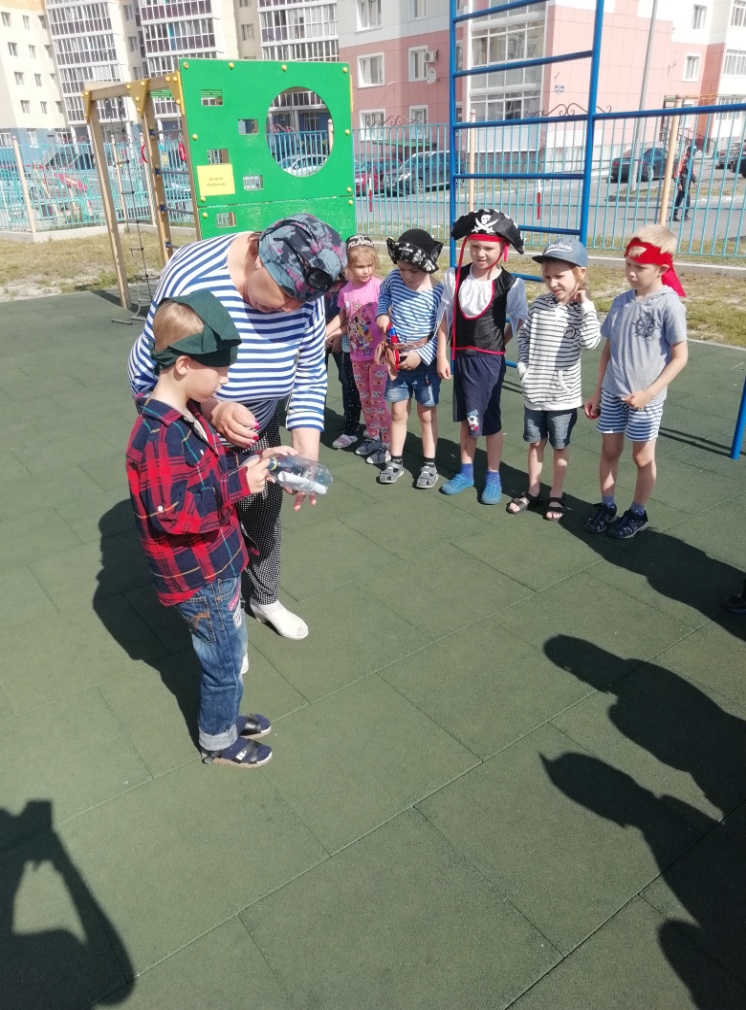 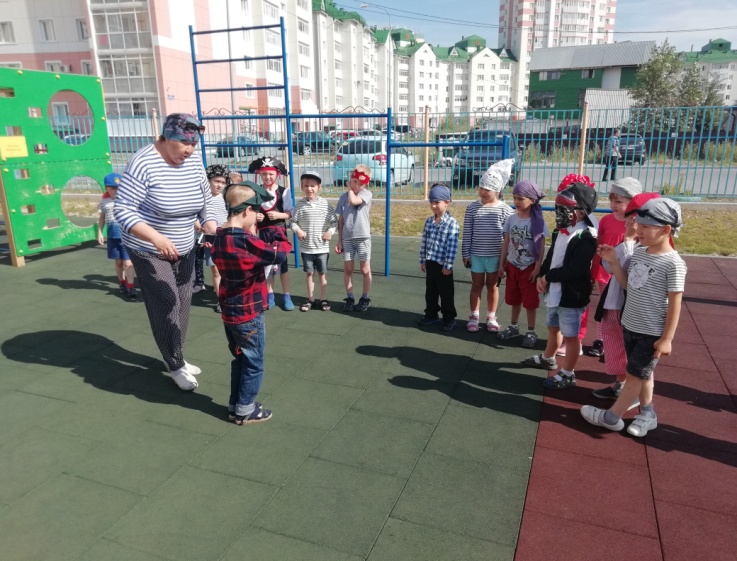 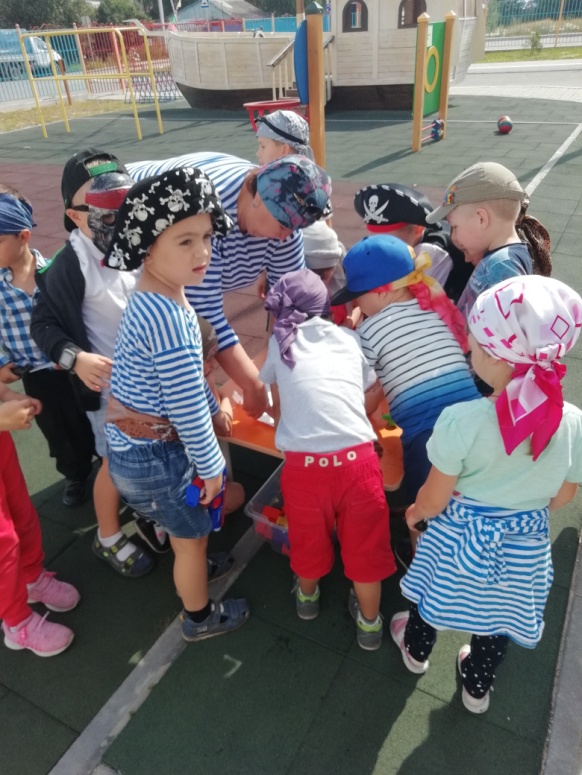 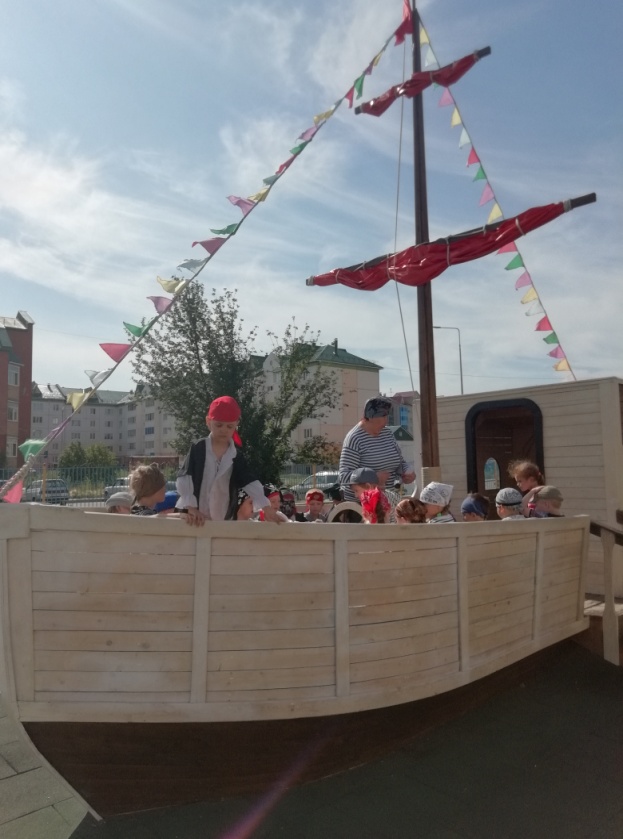 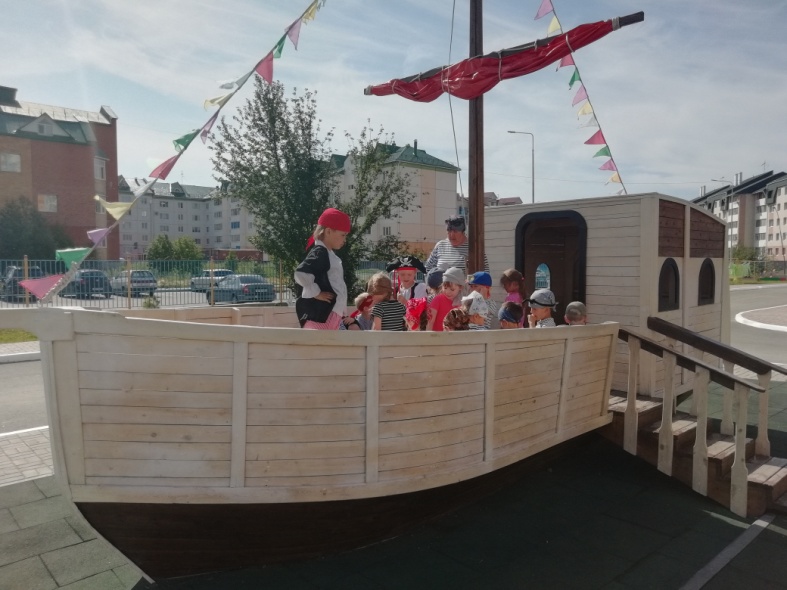 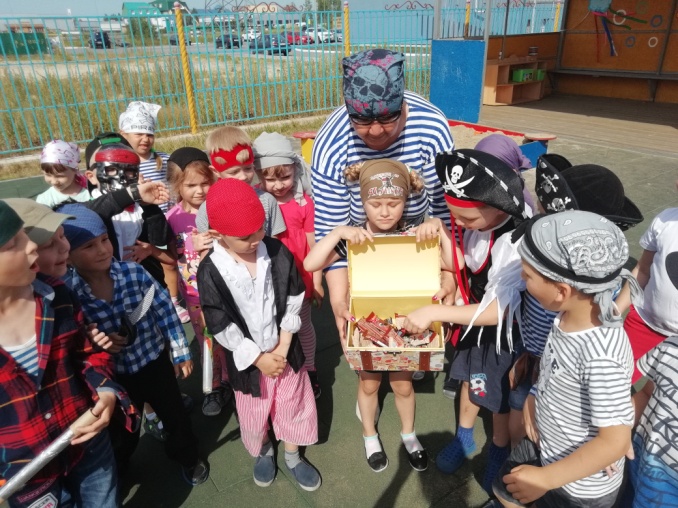 ПриложениеЗаписка: «Меня зовут пират Джек Воробей. Один очень старый пират рассказал мне, что на острове Пираторленд спрятаны несметные сокровища. Я собрал команду и отправился в путешествие. Уже через месяц мы причалили к берегу острова. Мы очень долго искали сокровища, перекопали весь остров, но ничего так и не нашли. Если вы найдете эту записку, отправляйтесь в плавание и отыщите сокровища. С уважением, гроза Карибского моря пират Джек Воробей. Попутного вам ветра!» «Чтобы получить кусочек пиратской карты, вы должны отгадать все загадки», воспитатель зачитывает загадки, дети-пираты отгадывают.а) Он коварнейший злодей. Им пугают всех детей,Носит пистолет и нож, Учиняет он грабеж.Он то беден, то богат и все время ищет клад.Отвечайте поскорей Кто же это… .? (БАРМАЛЕЙ)б) Над водой взметнулась глыба - Это очень злая рыба.Показала свой плавник И опять исчезла вмиг. (Акула)в) Через океан плывет великан И пускает он фонтан. (КИТ)г) Как плывут они красиво –Очень быстро и игриво!Нам показывают спиныИз морской воды… (дельфины)д) Ты со мною не знаком?Я живу на дне морском,Голова и восемь ног –Вот и весь я - … (осьминог)Воспитатель:-Мы отгадали все загадки! Взялись за руки и кричим:"Карамба!"